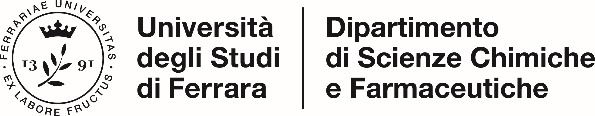 MODULO “A”Modulo per la compilazione della domanda da parte di studenti iscritti o pre-iscritti a:Corso di laurea magistrale (biennale) in Scienze chimiche Corsi di laurea magistrale (biennale) d’ambito biologico e biotecnologicoDOMANDA DI AMMISSIONE AI CORSI A SCELTA LIBERA:TECNICHE DELLA SICUREZZA ITECNICHE DELLA SICUREZZA IISi fa presente che i dati che il candidato riporta  nella presente domanda sono raccolti e trattati solo ed esclusivamente per fini istituzionali,  nel rispetto della normativa vigente e dei regolamenti emanati da questo AteneoIO SOTTOSCRITTO/A  (cognome e nome)……………………………………………………………………………...MATRICOLA UNIFE…………………………………………………………………………………………..Indirizzo di posta elettronica: ………………………………………@student.unife.itRecapito telefonico (facoltativo): …………………………………….DICHIARO DI ESSERE STUDENTE:non lavoratorelavoratore (indicare l’occupazione): ……………………………………………………………………………………………………………. Per gli studenti già iscritti:DICHIARO DI ESSEREATTUALMENTE ISCRITTO/A AL ……………………ANNO DI CORSODEL CORSO DI STUDI IN ………………………………………………………………………………………DELL’UNIVERSITÀ DI FERRARACON LO STATUS DI STUDENTE:IN CORSOFUORI CORSO DICHIARO DI AVERE PRECEDENTEMENTE CONSEGUITO LA SEGUENTE LAUREA DI PRIMO LIVELLO:denominazione del corso di laurea triennale di cui si è conseguito il titolo: ……………………………………………………………………………………………………………………presso l’Università di:………..……………………………………………………………………………………in data:………………………………..con media ponderata dei voti conseguiti negli esami – all’atto di presentazione della domanda - pari a (indicare il valore esatto, con anche i decimali): …………………….Per gli studenti pre-iscritti:DICHIARO DI ESSEREATTUALMENTE PRE-ISCRITTO/A AL ……………………ANNO DI CORSODEL CORSO DI STUDI IN ………………………………………………………………………………………DELL’UNIVERSITÀ DI FERRARADICHIARO DI CONSEGUIRE A BREVE O DI AVERE GIÀ CONSEGUITO LA SEGUENTE LAUREA DI PRIMO LIVELLO:denominazione del corso di laurea triennale di cui si è conseguito, o di cui si conseguirà a breve, il titolo: ……………………………………………………………………………………………………………………presso l’Università di:………..……………………………………………………………………………………in data:………………………………..con media ponderata dei voti conseguiti negli esami – all’atto di presentazione della domanda -  pari a (indicare il valore esatto, con anche i decimali): …………………….con lo status di studente:in corsofuori corsoSono consapevole che chiunque rilasci dichiarazioni mendaci è punito ai sensi del codice penale e delle leggi speciali in materia, ai sensi e per gli effetti dell’ART. 76 D.P.R. n. 445/2000. Infine, autorizzo la struttura didattica di riferimento alla pubblicazione del mio numero di matricola nella graduatoria che verrà stilata al termine delle procedure di valutazione preliminare relative a tutte le domande pervenute alla suddetta struttura didattica. Alla presente domanda allego copia di un documento di riconoscimento in corso di validità.Data di compilazione della domanda………/………/………FIRMA DEL RICHIEDENTE………………………………………………..